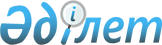 О внесении изменения в решение Егиндыкольского районного маслихата от 20 сентября 2013 года № 5С19-2 "Об утверждении Правил оказания социальной помощи, установления размеров и определения перечня отдельных категорий нуждающихся граждан Егиндыкольского района"
					
			Утративший силу
			
			
		
					Решение Егиндыкольского районного маслихата Акмолинской области от 29 апреля 2014 года № 5С26-4. Зарегистрировано Департаментом юстиции Акмолинской области 28 мая 2014 года № 4216. Утратило силу решением Егиндыкольского районного маслихата Акмолинской области от 31 марта 2015 года № 5С 34-6      Сноска. Утратило силу решением Егиндыкольского районного маслихата Акмолинской области от 31.03.2015 № 5С 34-6 (вводится в действия со дня официального опубликования).      Примечание РЦПИ.

      В тексте документа сохранена пунктуация и орфография оригинала.

      В соответствии со статьей 56 Бюджетного кодекса Республики Казахстан от 4 декабря 2008 года, статьей 6 Закона Республики Казахстан от 23 января 2001 года «О местном государственном управлении и самоуправлении в Республике Казахстан», Егиндыкольский районный маслихат РЕШИЛ:



      1. Внести в решение Егиндыкольского районного маслихата «Об утверждении Правил оказания социальной помощи, установления размеров и определения перечня отдельных категорий нуждающихся граждан Егиндыкольского района» от 20 сентября 2013 года № 5С19-2 (зарегистрированное в Реестре государственной регистрации нормативных правовых актов № 3836, опубликованное 14-21 октября 2013 года в районной газете «Егіндікөл») следующее изменение:



      второй абзац подпункта 6) пункта 9 изложить в новой редакции:



      «участникам и инвалидам Великой Отечественной войны в размере ста процентов за счет средств бюджета района:».



      2. Настоящее решение вступает в силу со дня государственной регистрации в Департаменте юстиции Акмолинской области и вводится в действия со дня официального опубликования.      Председатель сессии

      районного маслихата:                       А.Касенова      Секретарь

      районного маслихата:                       Р.Муллаянов      СОГЛАСОВАНО      Аким Егиндыкольского района                А.Тайжанов
					© 2012. РГП на ПХВ «Институт законодательства и правовой информации Республики Казахстан» Министерства юстиции Республики Казахстан
				